PatMedMUNCXII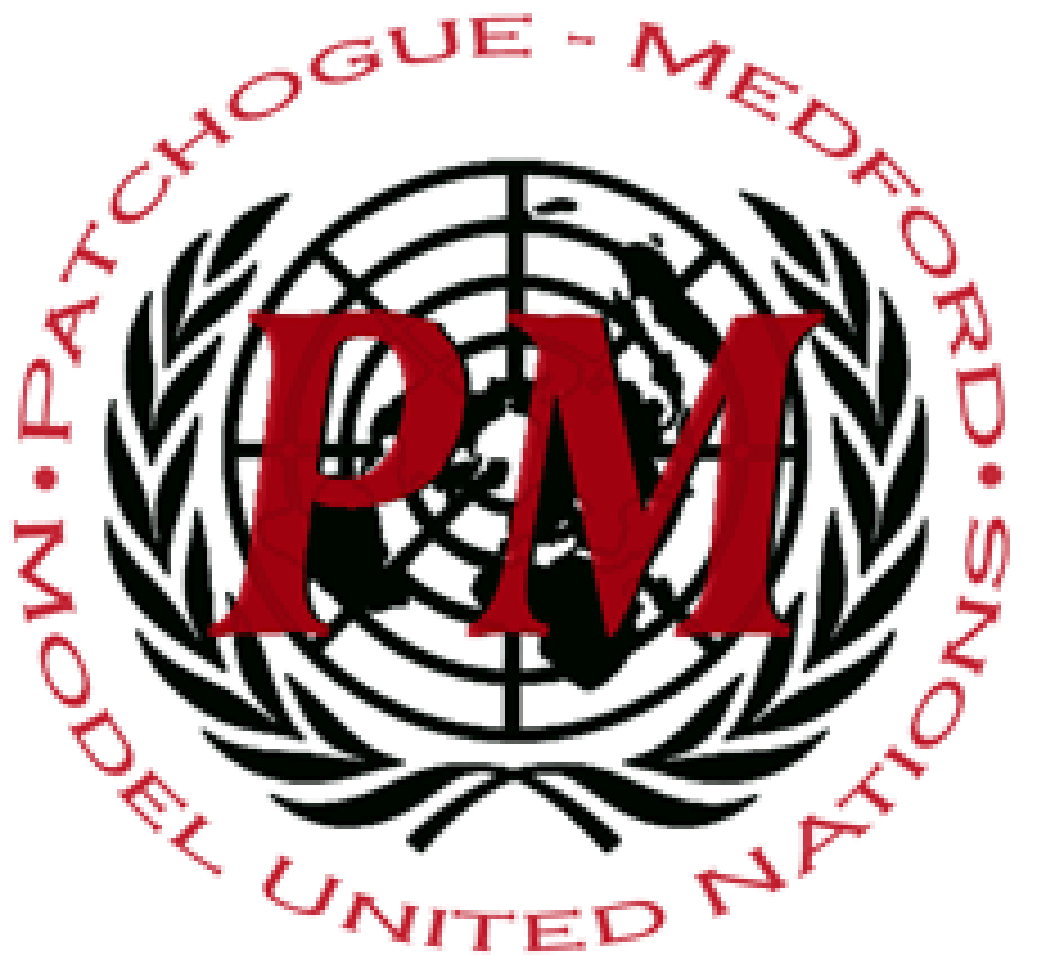 General AssemblyDear Distinguished Delegates, 	Welcome to this years Patchogue Medford Model UN Conference. As your chairs we are so excited to meet all of you and aid you in great debate. We hope you all bring your best efforts to the conference and we wish you all luck. Let this be a great General Assembly!              My name is Ellie Hart, and I am thrilled to be one of your chairs this year! I am a junior and it will be my first time chairing at Patchogue Medford High School. Model United Nations has shaped my perspectives on debate and discussion more than I ever thought it would. I am grateful for the relationships I’ve formed with people while participating here, and I hope to continue them for a long time. In school and at home, most of my time is spent working with either science or music, my two passions; I play the bassoon and piano in our wind ensemble and sing in the jazz and classical styles. Last year I was able to audition for and join the Jazz Choir in our school. I also enjoy the WISE program and science olympiad that Patchogue-Medford offers. This summer, I had the privilege to attend a two-week long introductory course on black holes at a nearby college. In addition to these activities, I also love to bake! In the future, I aspire to have a career at NASA or another space agency. Hello delegates, my name is Gavin O’Leary, and I am so excited to begin my first Model UN year as a chair and to meet various new people. I am a sophomore at Patchogue Medford High School, and this is my second year doing Model UN. Model UN has done so much for me, in ways like, enhancing my view and knowledge of the world and introducing new debate and essay strategies. Besides from model UN, I am heavily involved in my school's robotics team. I travel to my local middle and elementary schools to mentor junior robotics teams, and help out. Most of my time after school is spent at our robotics lab working on the robot. Outside of school, I like playing the piano and biking with friends. In my near future I aspire to work in the field of physics, most likely as an astrophysicist or a particle physicist. This summer I attended a physics course at Brookhaven National Laboratories and will be returning next year to conduct independent research under the supervision of a scientist. Outside academics, I enjoy playing minecraft. Goodluck delegates, with this conference, and your future.    									Sincerely your chairs, 								Ellie Hart  and Gavin O’Leary